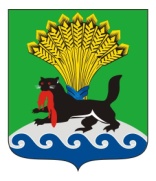 РОССИЙСКАЯ ФЕДЕРАЦИЯИРКУТСКАЯ ОБЛАСТЬИРКУТСКОЕ РАЙОННОЕ МУНИЦИПАЛЬНОЕ ОБРАЗОВАНИЕАДМИНИСТРАЦИЯПОСТАНОВЛЕНИЕ       от «12» сентября 2016г.			                                                 		№ 288Об утверждении членов Общественной палаты Иркутского районного муниципального образования, предложенных Мэром Иркутского районного муниципального образованияВ целях формирования Общественной палаты Иркутского районного муниципального образования, на основании Положения об Общественной палате Иркутского районного муниципального образования, утвержденного постановлением администрации Иркутского районного муниципального образования от 3 августа 2016 года №249, извещения о начале формирования Общественной палаты Иркутского районного муниципального образования от 12 августа 2016 года, руководствуясь статьями 39, 45, 54 Устава Иркутского районного муниципального образования, администрация Иркутского районного муниципального образования ПОСТАНОВЛЯЕТ:1. Утвердить членами Общественной палаты Иркутского районного муниципального образования, предложенными Мэром Иркутского районного муниципального образования, следующих лиц:1.1. Катаев Владимир Дмитриевич1.2. Минченок Наталья Ильинична1.3. Слинков Геннадий Прокопьевич1.4. Тыртышная Ольга Павловна2. Опубликовать настоящее постановление в газете «Ангарские огни», разместить в информационно-телекоммуникационной сети «Интернет» на официальном сайте Иркутского районного муниципального образования. 3. Контроль за исполнением постановления возложить на первого заместителя Мэра района.Мэр                                                                                                     Л.П.Фролов